РАБОЧАЯ ПРОГРАММА по учебному предмету «Биологии» 5-9 классУчитель биологии и химии  Кальмаева Ксения Михайловна2021 – 2022 учебный годПояснительная запискаРабочая программа составлена на основе авторской программы по биологии для 5 -9 классов авторов И.Н. Пономаревой, В.С. Кучменко, О.А. Корниловой, А.Г. Драгомилова, Т.С. Суховой, опубликованной в сборнике «Рабочие программы. ФГОС. Биология: 5-9 классы: программа», М.: «Вентана–Граф», 2017.Рабочая программа по биологии соответствует положениям Федерального государственного образовательного стандарта основного общего образования, в том числе требованиям к результатам освоения основной образовательной программы, фундаментальному ядру содержания общего образования, Примерной программе по биологии. Программа отражает идеи и положения Концепции духовно-нравственного развития и воспитания личности гражданина России, Программы формирования универсальных учебных действий (УУД), составляющих основу для саморазвития и непрерывного образования, выработки коммуникативных качеств, целостности общекультурного, личностного и познавательного развития учащихся.Программа соответствует требованиям к структуре программ, заявленным в ФГОС.В рабочей программе нашли отражение цели и задачи изучения биологии на ступени основного общего образования, изложенные в пояснительной записке к Примерной программе по биологии. В ней так же заложены возможности предусмотренного стандартом формирования у обучающихся общеучебных умений и навыков, универсальных способов деятельности и ключевых компетентностей. Цели и задачи учебного курсаЦелями курса «Биология» на ступени основного общего образования на глобальном, метапредметном, личностном и предметном уровнях являются:• социализация обучаемых — вхождение в мир культуры и социальных отношений, обеспечивающее включение учащихся в ту или иную группу или общность как носителей ее норм, ценностей, ориентаций, осваиваемых в процессе знакомства с миром живой природы;• приобщение к познавательной культуре как системе познавательных (научных) ценностей, накопленных обществом в сфере биологической науки;• развитие познавательных мотивов обучающихся, направленных на получение знаний о живой природе; познавательных качеств личности, связанных с овладением методами изучения природы, формированиеминтеллектуальных и практических умений;• создание условий для овладения обучающимися ключевыми компетентностями: учебнопознавательной, информационной, ценностносмысловой, коммуникативной.Место курса биологии в базисном учебном планеПрограмма разработана в соответствии с базисным учебным планом (БУПом) для уровня основного общего образования. Биология в основной школе изучается с 5 по 9 классы. Общее число учебных часов за 5 лет обучения составляет 280, из них 34 (1ч в неделю) в 5 классе, 34 (1ч в неделю) в 6 классе, по 68 (2 ч в неделю) в 7, 8, 9 классах. В соответствии с базисным учебным (общеобразовательным) планом курсу биологии на уровне основного общего образования предшествует курс «Окружающий мир». По отношению к курсу биологии он является пропедевтическим. Содержание курса биологии в основной школе является базой для изучения общих биологических закономерностей, законов, теорий в старшей школе. Таким образом, содержание курса биологии в основной школе представляет собой базовое звено в системе непрерывного биологического образования и является основой для последующей уровневой и профильной дифференциации.Используемые УМКУчебники Федерального перечня:1. Пономарёва И.Н., Николаев И.В., Корнилова О.А. Биология. 5 класс. – Москва, «Вентана-Граф», 2020.2. Пономарёва И.Н., Корнилова О.А., Кучменко В.С. Биология. 6 класс. - Москва, «Вентана-Граф», 2020.3. Константинов В.М., Бабенко В.Г., Кучменко В.С. Биология. 7 класс. - Москва, «Вентана-Граф», 2020.4. Драгомилов А.Г., Маш Р.Д. Биология. 8 класс. - Москва, «Вентана-Граф», 2017.5. Пономарёва И.Н., Корнилова О.А., Чернова Н. М. Биология. 9 класс. - Москва, «Вентана-Граф», 2020.6. УМК для 5, 6, 7, 8, 9 классов, сопровождающие перечисленные учебники: дидактические материалы, пособия для учащихся, пособия для учителя. – Москва, «Вентана-Граф», 2012-2017, в которых реализована программа.Информация о внесенных изменениях в примерную или авторскую программы:В связи с тем, что в 9 классе есть предмет экология, тема 8 «Основы экологии» сокращена с 13 ч на 7 ч, 4 часа выделены для проведения лабораторных работ в темах 1 (1 л/р), 2 (1 л/р), 3(1 л/р,1 п/р).Виды и формы промежуточной и итоговой аттестации - согласно локальному акту ОУ.Планируемые результаты освоения учебного предмета, курсаИзучение биологии в основной школе даёт возможность достичь следующих личностных результатов:Воспитание российской гражданской идентичности: любви и уважения к Отечеству, чувства гордости за свою Родину; осознание своей этнической принадлежности; усвоение гуманистических и традиционных ценностей многонационального российского общества; воспитание чувства ответственности и долга перед Родиной;формирование ответственного отношения к учению, готовности и способности обучающихся к саморазвитию и самообразованию на основе мотивации к обучению и познанию, осознанному выбору и построению дальнейшей индивидуальной траектории образования на базе ориентировки в мире профессий и профессиональных предпочтений, с учётом устойчивых познавательных интересов;знание основных принципов и правил отношения к живой природе, основ здорового образа жизни ;сформированность познавательных интересов и мотивов, направленных на изучение живой природы; интеллектуальных умений (доказывать, строить рассуждения, анализировать, делать выводы); эстетического отношения к живым объектам;формирование личностных представлений о ценности природы, осознание значимости и общности глобальных проблем человечества;формирование уважительного отношения к истории, культуре, национальным особенностям и образу жизни других народов; толерантности и миролюбия;освоение социальных норм и правил поведения, ролей и форм социальной жизни в группах и сообществах, включая взрослые и социальные сообщества; участие в школьной самоуправлении и общественной жизни в пределах возрастных компетенций с учётом региональных, этнокультурных, социальных и экономических особенностей;развитие сознания и компетентности в решении моральных проблем на основе личностного выбора; формирование нравственных чувств и нравственного поведения, осознанного и ответственного отношения к собственным поступкам;формирование коммуникативной компетентности в общении и сотрудничестве со сверстниками, старшими и младшими в процессе образовательной, общественно полезной, учебно-исследовательской, творческой и других видов деятельности;формирование понимания ценности здорового и безопасного образа жизни; усвоение правил индивидуального и коллективного безопасного поведения в чрезвычайных ситуациях, угрожающих жизни и здоровью людей, правил поведения на транспорте и на дорогах; формирование экологической культуры на основе признания ценности жизни во всех её проявлениях и необходимости ответственного, бережного отношения к окружающей среде;осознание значения семьи в жизни человека и общества; принятие ценности семейной жизни; уважительное и заботливое отношение к членам своей семьи;развитие эстетического сознания через освоение художественного наследия народов России и мира, творческой деятельности эстетического характера.Метапредметными результатами освоения основной образовательной программы основного общего образования являются:умение самостоятельно определять цели своего обучения, ставить и формулировать для себя новые задачи в учёбе и познавательной деятельности, развивать мотивы и интересы своей познавательной деятельности;овладение составляющими исследовательской и проектной деятельности, включая умения видеть проблему, ставить вопросы, выдвигать гипотезы, давать определения понятиям, классифицировать, наблюдать, проводить эксперименты, делать выводы и заключения, структурировать материал, объяснять, доказывать, защищать свои идеи;Умение работать с разными источниками биологической информации: находить биологическую информацию в различных источниках (тексте учебника, научно- популярной литературе, биологических словарях и справочниках), анализировать и оценивать информацию;Умение самостоятельно планировать пути достижения целей, в том числе наиболее эффективные способы решения учебных и познавательных задач;Умение соотносить свои действия с планируемыми результатами, осуществлять контроль своей деятельности в процессе достижения результата, определять способы действий в рамках предложенных условий и требований, корректировать свои действия в соответствии с изменяющейся ситуацией;владение основами самоконтроля, самооценки, принятия решений и осущесвления осознанного выбора в учебной и познавательной деятельности;способность выбирать целевые и смысловые установки в своих действиях и поступках по отношению к живой природе, здоровью своему и окружающих;умение создавать, применять и преобразовывать знаки и символы, модели и схемы для решения учебных и познавательных задач;умение осознанно использовать речевые средства для дискуссий и аргументации своей позиции: сравнивать разные точки зрения, аргументировать и отстаивать свою точку зрения;умение организовывать учебное сотрудничество и совместную деятельность с учителем и сверстниками, работать индивидуально и в группе: находить общее решение и разрешать конфликты на основе согласования позиций и учёта интересов, формулировать, аргументировать и отстаивать свое мнение;фомирование и развитие компетентности в области использования информационно – коммуникационных технологий (ИКТ - компетенции).Предметными результатами освоения биологии в основной школе являются:усвоение системы научных знаний о живой природе и закономерностях её развития, для формирования современных представлений о естественнонаучной картине мира;формирование первоначальных систематизированных представлений о биологических объектах, процессах, явлениях, закономерностях, об основных биологических теориях, об экосистемной организации жизни, о взаимосвязи живого и неживого в биосфере, о наследственности и изменчивости: овладение понятийным аппаратом биологии;приобретение опыта использования методов биологической науки и проведения несложных биологических экспериментов для изучения живых организмов и человека, проведения экологического мониторинга в окружающей среде;формирование основ экологической грамотности: способности оценивать последствия деятельности человека в природе, влияние факторов риска на здоровье человека; умение выбирать целевые и смысловые установки в своих действиях и поступках по отношению к живой природе, здоровью своему и окружающих; осознание необходимости действий по сохранению биоразнообразия и природных местообитаний, видов растений и животных;объяснение роли биологии в практической деятельности людей, места и роли человека в природе, родства общности происхождения и эволюции растений и животных;овладение методами биологической науки; наблюдение и описание биологических объектов и процессов; постановка биологических экспериментов и объяснение их результатов;формирование представлений о значении биологических наук в решении локальных и глобальных, экологических проблем, необходимости рационального природопользования, защиты здоровья людей в условиях быстрого изменения экологического качества окружающей среды;освоение приёмов оказания первой помощи, рациональной организации труда и отдыха, выращивания и размножения культурных растений и домашних животных, ухода за ними.Содержание учебного предмета5 классРаздел 1. Биология – наука о живом миреНаука о живой природеЧеловек и природа. Живые организмы – важная часть природы. Зависимость жизни первобытных людей от природы. Охота и собирательство. Начало земледелия и скотоводства. Культурные растения и домашние животные. Наука о живой природе – биологияСвойства живогоОтличие живых тел от тел неживой природы. Признаки живого: обмен веществ, питание, дыхание, рост, развитие, размножение, раздражимость. Организм – единица живой природы. Органы организма, их функции. Согласованность работы органов, обеспечивающая жизнедеятельность организма как единого целого.Методы изучения природыИспользование биологических методов для изучения любого живого объекта.Общие методы изучения природы: наблюдение, описание, измерение, эксперимент. Использование сравнения и моделирования в лабораторных условиях.Увеличительные приборыНеобходимость использования увеличительных приборов при изучении объектов живой природы. Увеличительные приборы: лупы ручная, штативная, микроскоп. Р.Гук, А.Левенгук. Части микроскопа. Микропрепарат. Правила работы с микроскопом.Строение клетки. ТканиКлеточное строение живых организмов. Клетка. Части клетки и их назначение. Понятие о ткани. Ткани животных и растений. Их функции.Химический состав клеткиХимические вещества клетки. Неорганические вещества клетки, их значение для клетки и организма. Органические вещества клетки, их значение для жизни организма и клетки.Процессы жизнедеятельности клеткиОсновные процессы, присущие живой клетке: дыхание, питание, обмен веществ, рост, развитие, размножение. Размножение клетки путём деления. Передача наследственного материала дочерним клеткам. Взаимосвязанная работа частей клетки, обусловливающая её жизнедеятельность как целостной живой системы – биосистемыВеликие естествоиспытателиВеликие учёные-естествоиспытатели: Аристотель, Теофраст, К. Линней, Ч. Дарвин, В.И. Вернадский, Н.И. Вавилов.Лабораторная работа № 1.«Изучение устройства увеличительных приборов».Лабораторная работа № 2. «Знакомство с клетками растений».ДемонстрацияОбнаружение воды в живых организмах;Обнаружение органических и неорганических веществ в живых организмах;Обнаружение белков, углеводов, жиров в растительных организмах.Раздел 2. Многообразие живых организмовЦарства живой природыКлассификация живых организмов. Раздел биологии – систематика. Царства клеточных организмов: бактерий, грибов, растений и животных. Вирусы - неклеточная форма жизни: их строение, значение и меры профилактики вирусных заболеваний. Вид как наименьшая единица классификации.Бактерии: строение и жизнедеятельностьБактерии - примитивные одноклеточные организмы. Строение бактерий. Размножение бактерий делением клетки надвое. Бактерии как самая древняя группа организмов. Процессы жизнедеятельности бактерий.Понятие об автотрофах и гетеротрофах, прокариотах и эукариотах.Значение бактерий в природе и для человекаРоль бактерий в природе. Симбиоз клубеньковых бактерий с растениями. Фотосинтезирующие бактерии. Цианобактерии как поставщики кислорода в атмосферу. Бактерии, обладающие разными типами обмена веществ. Процесс брожения. Роль бактерий в природе и в жизни человека. Средства борьбы с болезнетворными бактериями.РастенияПредставление о флоре. Отличительное свойство растений. Хлорофилл. Значение фотосинтеза. Сравнение клеток растений и бактерий. Деление царства растений на группы: водоросли, цветковые (покрытосеменные), голосеменные, мхи, плауны, хвощи, папоротники.Строение растений. Корень и побег. Слоевище водорослей. Основные различия покрытосеменных и голосеменных растений. Роль цветковых растений в жизни человека.ЖивотныеПредставление о фауне. Особенности животных. Одноклеточные и многоклеточные организмы. Роль животных в природе и жизни человека. Зависимость от окружающей среды.ГрибыОбщая характеристика грибов. Многоклеточные и одноклеточные грибы. Наличие у грибов признаков растений и животных. Строение тела гриба. Грибница, образованная гифами. Питание грибов: сапротрофы, паразиты, симбионты и хищники. Размножение спорами. Симбиоз гриба и растения – грибокорень (микориза).Многообразие и значение грибовСтроение шляпочных грибов. Плесневые грибы, их использование в здравоохранении (антибиотик пенициллин). Одноклеточные грибы – дрожжи. Их использование в хлебопечении и пивоварении. Съедобные и ядовитые грибы. Правила сбора и употребления грибов в пищу. Паразитические грибы. Роль грибов в природе и в жизни человека.ЛишайникиОбщая характеристика лишайников. Внешнее и внутреннее строение, питание размножение. Значение лишайников в природе и жизни человека. Лишайники – показатели чистоты воздуха.Значение живых организмов в природе и жизни человекаЖивотные и растения, вредные для человека. Живые организмы, полезные для человека. Взаимосвязь полезных и вредных видов в природе. Значение биологического разнообразия в природе и жизни человека.Лабораторная работа № 3.«Знакомство с внешним строением побегом растения».Лабораторная работа № 4.«Наблюдение за передвижением животных».ДемонстрацияГербарии различных групп растений.Раздел 3. Жизнь организмов на планете ЗемляСреды жизни планеты ЗемляМногообразие условий обитания на планете. Среды жизни организмов. Особенности водной, почвенной, наземно-воздушной и организменной сред. Примеры организмов – обитателей этих сред жизни.Экологические факторы средыУсловия, влияющие на жизнь организмов в природе – экологические факторы среды. Факторы неживой природы, факторы живой природы и антропогенные. Примеры экологических факторов.Приспособления организмов к жизни в природеВлияние среды на организмы. Приспособленность организмов к условиям своего обитания. Биологическая роль защитной окраски у животных, яркой окраски и аромата цветков, наличия соцветий у растений.Природные сообществаПотоки веществ между живой и неживой природой. Взаимодействие живых организмов между собой. Пищевая цепь. Растения – производители органических веществ; животные – потребители органических веществ; грибы, бактерии – разлагатели. Понятие о круговороте веществ в природе. Понятие о природном сообществе. Примеры природных сообществ.Природные зоны РоссииПонятие природной зоны. Различные типы природных зон: влажный тропический лес, тайга, тундра, широколиственный лес, степь. Природные зоны России, их обитатели. Редкие и исчезающие виды природных зон, требующие охраны.Жизнь организмов на разных материкахПонятие о материке как части суши, окружённой морями и океанами. Многообразие живого мира нашей планеты. Открытие человеком новых видов организмов. Своеобразие и уникальность живого мира материков: Африки, Австралии, Южной Америки, Северной Америки, Евразии, Антарктиды.Жизнь организмов в морях и океанахУсловия жизни организмов в водной среде. Обитатели мелководий и средних глубин. Прикреплённые организмы. Жизнь организмов на больших глубинах. Приспособленность организмов к условиям обитания.Раздел 4. Человек на планете ЗемляКак появился человек на ЗемлеКогда и где появился человек. Предки Человека разумного. Родственник человека современного типа – неандерталец. Орудия труда человека умелого. Образ жизни кроманьонца. Биологические особенности современного человека. Деятельность человека в природе в наши дни.Как человек изменял природуИзменение человеком окружающей среды. Необходимость знания законов развития живой природы. Мероприятия по охране природы.Важность охраны живого мира планетыВзаимосвязь процессов, происходящих в живой и неживой природе. Причины исчезновения многих видов животных и растений. Виды, находящиеся на грани исчезновения. Проявление современным человечеством заботы о живом мире. Заповедники, Красная книга. Мероприятия по восстановлению численности редких видов и природных сообществ.Сохраним богатство живого мираЦенность разнообразия живого мира. Обязанности человека перед природой. Примеры участия школьников в деле охраны природы. Результаты бережного отношения к природе. Примеры увеличения численности отдельных видов. Расселение редких видов на новых территориях.Экскурсия. «Весенние явления в природе» Обсуждение заданий на лето.6 классРаздел 1. Наука о растениях - ботаникаЦарство Растения. Внешнее строение и общая характеристика растений. Многообразие жизненных форм растений. Клеточное строение растений. Свойства растительной клетки. Ткани растений.Раздел 2. Органы цветковых растений.Семя, его строение и значение. Условия прорастания семян. Корень, его строение и значение. Побег, его строение и развитие. Лист, его строение и значение. Стебель, его строение и значение. Цветок, его строение и значение. Плод. Разнообразие и значение плодов.Лабораторная работа № 1. «Строение клеток кожицы лука»Лабораторная работа № 2. «Изучение строения семени двудольных растений».Лабораторная работа № 3 «Строение корня у проростка».Лабораторная работа № 4 «Строение вегетативных и генеративных почек».Лабораторная работа № 5 «Внешнее строение корневища, клубня и луковицы».Раздел 3. Основные процессы жизнедеятельности растений.Минеральное питание растений и значение воды. Воздушное питание растений- фотосинтез. Дыхание и обмен веществ у растений. Размножение и оплодотворение у растений. Вегетативное размножение растений и его использование человеком. Использование вегетативного размножения человеком. Рост и развитие растений. Зависимость процессов роста и развития от условий среды обитания.Практическая работа № 1 «Черенкование комнатных растений».Раздел 4. Многообразие и развитие растительного мира.Систематика растений, ее значение для ботаники. Водоросли, их многообразие в природе. Отдел Моховидные. Общая характеристика и значение. Плауны. Хвощи. Папоротники. Их общая характеристика. Отдел Голосеменные. Общая характеристика и значение. Отдел Покрытосеменные. Общая характеристика и значение. Семейства класса Двудольные. Семейство класса Однодольные. Историческое развитие растительного мира на Земле.Лабораторная работа № 6«Изучение внешнего строения высших споровых растений» (на примере моховидных и папоротниковидных растений).Лабораторная работа № 7 «Изучение внешнего строения голосеменных растений» (на примере ели или сосны).Раздел 5. Природные сообщества.Понятие о природном сообществе, биогеоценозе и экосистеме. Приспособленность растений к совместной жизни в природном сообществе. Смена природных сообществ. Многообразие природных сообществ. Жизнь организмов в природе.Экскурсия « Весенние явления в жизни экосистемы».7 классТема 1 Введение. Зоология - наука о животных.Зоология - наука о животных. Краткая история развития  зоологии. Среды жизни и места обитания животных. Взаимосвязи животных в природе. Классификация животных. Основные систематические группы животных. Влияние человека на животных.Тема 2 Строение  тела  животных.Клетка. Ткани, органы и системы органов.Тема 3 Подцарство Простейшие, или ОдноклеточныеОбщая характеристика подцарства Простейшие. Тип Саркодовые и жгутиконосцы. Класс Саркодовые. Класс Жгутиконосцы. Тип Инфузории. Значение простейших.Лабораторная работа № 1 "Строение и передвижение инфузории - туфельки"Тема 4 Подцарство Многоклеточные. Тип КишечнополостныеОбщая характеристика многоклеточных животных. Тип Кишечнополостные. Строение и жизнедеятельность. Разнообразие кишечнополостных.Тема 5 Типы Плоские черви, Круглые черви, Кольчатые черви.Тип Плоские черви. Общая характеристика. Разнообразие плоских червей: сосальщики и цепни. Класс Сосальщики. Тип Круглые черви. Класс Нематоды. Общая характеристика. Тип Кольчатые черви. Общая характеристика. Класс Многощетинковые черви. Класс Малощетинковые черви.Тема 6 Тип МоллюскиОбщая характеристика. Класс Брюхоногие моллюски. Класс Двустворчатые моллюски. Класс Головоногие моллюски.Лабораторная работа №2 "Внешнее строение раковин пресноводных и морских моллюсков"Тема 7 Тип Членистоногие.Общая характеристика типа Членистоногие. Класс Ракообразные. Класс Паукообразные. Класс Насекомые. Типы развития насекомых. Общественные насекомые: пчелы и муравьи. Полезные насекомые. Охрана насекомых. Насекомые - вредители культур растений и переносчики заболеваний человека.Лабораторная работа №3 "Внешнее строение насекомого"Контрольная работа по темам 1-7Тема 8 Тип Хордовые. Бесчерепные. Надкласс Рыбы.Хордовые - примитивные формы. Надкласс Рыбы. Общая характеристика. Внешнее строение. Внутреннее строение рыб. Особенности размножения рыб. Основные систематические группы рыб. Промысловые рыбы. Их использование и охрана.Лабораторная работа №4 "Внешнее строение и особенности передвижения рыбы."Тема 9 Класс Земноводные, или Амфибии.Среда обитания и строение тела земноводных. Общая характеристика. Строение и деятельность внутренних органов земноводных. Годовой жизненный цикл и происхождение земноводных. Разнообразие и значение земноводных.ТестТема 10 Класс Пресмыкающиеся, или Рептилии.Внешнее строение и скелет пресмыкающихся. Общая характеристика. Внутреннее строение и жизнедеятельность пресмыкающихся. Разнообразие пресмыкающихся. Значение пресмыкающихся, их происхождение.Тема 11 Класс Птицы.Общая характеристика класса . Опорно-двигательная система птиц. Внутреннее строение птиц. Размножение и развитие птиц. Годовой жизненный цикл и сезонные явления в жизни птиц. разнообразие птиц. Значение и охрана птиц. Происхождение птиц.Лабораторная работа №5 "Внешнее строение птицы. Строение перьев"Лабораторная работа №6 "Строение скелета птицы"Тема 12 Класс Млекопитающие или Звери.Общая характеристика класса. Внешнее строение млекопитающих. Внутреннее строение млекопитающих. Размножение и развитие млекопитающих. Годовой жизненный цикл. Происхождение и разнообразие млекопитающих. Высшие, или плацентарные, звери: насекомоядные и рукокрылые, грызуны и зайцеобразные , хищные, ластоногие и китообразные, парнокопытные и непарнокопытные, хоботные, приматы. Экологические группы млекопитающих. Значение млекопитающих для человека.ТестТема 13. Развитие животного мира на Земле.Доказательства эволюции животного мира. Учение Ч. Дарвина. Развитие животного мира на Земле. Современный мир живых организмов.Экскурсия "Жизнь природного сообщества весной"Итоговый контроль по курсу биологии 7 класса (контрольная работа)8 классРаздел I. Введение. Организм человека. Общий обзорБиологическая и социальная природа человека. Значение знаний о строении и жизнедеятельности организма человека для самопознания и сохранения здоровья.Науки о человеке: анатомия, физиология, гигиена, медицина, психология.Методы изучения организма человека, их значение и использование в собственной жизни.Место и роль человека в системе органического мира, его сходство с животными и отличие от них.Демонстрации:Сходство человека и животных.Уровни организации организма. Цитология – наука о клетке. Понятие о тканях, виды тканей. Системы органов.Демонстрации:Строение и разнообразие клеток организма человека.Ткани организма человека.Органы и системы органов организма человека.Лабораторные работы:«Клетки и ткани под микроскопом»Практическая работа:Распознавание на таблицах органов и систем органов.Раздел 2. Опорно-двигательная системаСтроение и функции опорно-двигательной системы. Типы соединения костей. Влияние факторов окружающей среды и образа жизни на формирование и развитие скелета. Профилактика травматизма. Приемы оказания первой помощи себе и окружающим при травмах опорно-двигательной системы. Предупреждение плоскостопия и искривления позвоночника.Строение и свойства мышечной ткани. Скелетные мышцы и сухожилия, их функции. Работа мышц, их утомление. Зависимость развития мышечной системы от физических нагрузок.Демонстрации:Строение опорно-двигательной системы.Лабораторные работы:Определение нарушения осанки плоскостопия.Самонаблюдения:Выявление влияния статической и динамической работы на утомление мышц.Практические работы:Исследование строения плечевого пояса и предплечьяИзучение расположения мышц головыРаздел 3. Кровь. КровообращениеПонятие о внутренней среде организма: кровь, лимфа, тканевая жидкость. Гомеостаз. Значение постоянства внутренней среды организма. Селезенка и ее роль в организме.Кровь, ее состав. Клетки крови: эритроциты, лейкоциты, тромбоциты. Плазма крови. Функции крови. Свертывание крови. Группы крови. Тканевая совместимость и переливание крови.Лимфа, свойства и значение. Тканевая жидкость.Иммунитет. Иммунная система человека. Гуморальный и клеточный иммунитет. Факторы, влияющие на иммунитет. Значение работ Л.Пастера и И.И.Мечникова в области иммунитета. Вакцинация. Аллергические заболевания человека.Демонстрации:Состав крови.Лабораторная работа:Сравнение крови человека и лягушкиЗначение кровообращения. Строение кровеносной системы. Сердце, его строение и функции. Сердечно-сосудистые заболевания, причины и предупреждение.Сосудистая система. Строение и функции кровеносных сосудов (артерии, капилляры, вены). Малый и большой круги кровообращения. Регуляция кровообращения. Приемы оказания первой помощи при кровотечениях.Лимфатическая система. Значение лимфообращения. Связь кровеносной и лимфатической систем.Демонстрации:Кровеносная система.Лимфатическая система.Приемы оказания первой помощи при кровотечениях.Практические работы:Пульс и движение кровиИзучение приемов остановки капиллярного, артериального и венозного кровотеченийСамонаблюдения:1. Подсчет ударов пульса в покое и при физической нагрузке.2. Определение скорости кровотока в сосудах ногтевого ложа большого пальца руки.3. Измерение кровяного давления.Раздел 4. Дыхательная системаСистема органов дыхания и ее роль в обмене веществ. Газообмен в легких и тканях. Механизм вдоха и выдоха.Основные заболевания дыхательной системы, их профилактика. Предупреждение распространения инфекционных заболеваний и соблюдение мер профилактики для защиты собственного организма. Чистота атмосферного воздуха как фактор здоровья. Приемы оказания первой помощи при отравлении угарным газом, спасении утопающего. Искусственное дыхание. Непрямой массаж сердца.Демонстрации:Система органов дыханияПрактическая работа:Приемы искусственного дыхания.Самонаблюдения:1. Дыхательные движения.2. Измерение обхвата грудной клетки.Раздел 5. Пищеварительная системаПонятие о питание. Культура питания. Пища как биологическая основа пищи. Пищевые продукты и питательные вещества: белки, жиры, углеводы, минеральные вещества, вода, витамины.Исследования И.П. Павлова в области пищеварения. Пищеварение. Строение и функции пищеварительного тракта (полость рта, глотка, пищевод, желудок, кишечник). Пищеварительные железы. Роль ферментов в пищеварении.Регуляция пищеварения.Нарушения пищеварения. Профилактика пищевых отравлений, кишечных инфекций, гепатита.Демонстрации:Пищеварительная система.Лабораторная работа:Действие ферментов слюны на крахмал.Раздел 6. Обмен веществ и энергии. ВитаминыРаздел Значение питательных веществ для роста, энергообразования, энергоснабжения и обновления клеток организма. Пластический и энергетический обмен. Обмен и роль белков, углеводов, жиров. Водно-солевой обмен. Нормы питания.Витамины, их роль в организме, содержание в пище. Авитаминозы. Гипо- и гипервитаминозы, меры их предупреждения.Практические работы:Определение норм рационального питания.Раздел 7. Мочевыделительная системаВыделение. Структура мочевыделительной системы: почки, мочеточники и мочевой пузырь. Строение и значение почек.Мочеполовые инфекции, меры их предупреждения для сохранения здоровья. Достижения медицины: искусственная почка, пересадка почек.Демонстрации:Мочевыделительная система.Раздел 8. КожаСтроение и значение кожи. Функции кожи. Роль кожи в теплорегуляции. Уход за кожей, волосами и ногтями.Приемы оказания первой помощи себе и окружающим при травмах, ожогах, обморожениях и их профилактика.Демонстрации:Строение кожи.Приемы оказания первой помощи при травмах, ожогах, обморожениях.Раздел 9. Эндокринная система и нервная системаЭндокринная система. Железы внешней и внутренней секреции, их строение и функции. Гормоны. Роль гормонов в обмене веществ, росте и развитии организма. Взаимодействие нервной и гуморальной регуляций.Демонстрации:Железы внешней и внутренней секреции.Нервная система Отделы нервной системы: центральный и периферический. Рефлекторный характер деятельности нервной системы, понятие синапса. Спинной мозг, строение и функции. Головной мозг, строение и функции. Соматическая и вегетативная нервная система. Нарушения деятельности нервной системы и их предупреждение.Демонстрации:Нервная система.Практическая работа:Действие прямых и обратных связейШтриховое раздражение кожиРаздел 10. Органы чувств. АнализаторыЗначение органов чувств. Понятие об анализаторах.Орган зрения. Строение глаза и зрение. Основные нарушения зрения, их профилактика.Орган слуха. Строение и функции уха. Болезни органов слуха и их гигиена. Роль органа равновесия.Строение и функции органов обоняния и вкуса.Осязание.Демонстрации:Анализаторы.Самонаблюдения:Обнаружение слепого пятна.Раздражение тактильных рецепторов.Практическая работа: Исследование реакции зрачка на освещённостьРаздел 11. Поведение и психика человекаПсихология и поведение человека. Высшая нервная деятельность. Исследования И.М. Сеченова, И.П. Павлова, А.А. Ухтомского, П.К. Анохина в создании учения о высшей нервной деятельности. Безусловные и условные рефлексы, их биологическое значение.Психика и поведение человека. Мышление, воля и эмоции. Внимание. Возникновение и развитие речи. Память и ее виды. Ритмы жизни. Бодрствование и сон, функции сна. Регуляция сна.Работоспособность. Рациональная организация труда и отдыха.Разрушительное действие алкоголя и наркотиков на ВНД человека.Психологические особенности личности.Практическая работа:Перестройка динамического стереотипа: овладение навыков зеркального письма.Самонаблюдение:1. Изучение внимания при разных условиях.Раздел 12. Индивидуальное развитие организмаПоловая система человека. Развитие человека.Наследование признаков у человека. Наследственные болезни, их причины и предупреждение.Роль генетических знаний в планировании семьи.Пороки развития плода как следствие действия алкоголя и наркотиков. Опасность аборта. Бесплодие. Инфекции, передающиеся половым путем, их профилактика. ВИЧ-инфекция и ее профилактика.Раздел 13. ЗаключениеСоциальная и природная среда, адаптация к ней человека. Зависимость здоровья человека от состояния окружающей среды.9 классСодержание тем учебного курса1. Введение в основы общей биологииБиология — наука о живом мире.Разнообразие и общие свойства живых организмов. Признаки живого: клеточное строение, обмен веществ и превращение энергии, раздражимость, гомеостаз, рост, развитие, воспроизведение, движение, адаптация.Многообразие форм жизни, их роль в природе. Уровни организации живой природы.2. Основы учения о клеткеКраткий экскурс в историю изучения клетки. Цитология — наука, изучающая клетку.Клетка как основная структурная и функциональная единица организмов. Клетка как биосистема.Разнообразие клеток живой природы. Эукариоты и прокариоты. Особенности строения клеток животных и растений. Вирусы — неклеточная форма жизни.Химический состав клетки: неорганические и органические вещества в ней. Их разнообразие и свойства. Вода и ее роль в клетках. Углеводы, жиры и липиды. Белки, аминокислоты. Структура и функции белков в клетке. Ферменты и их роль. Нуклеиновые кислоты, их структура и функции. Механизм самоудвоения ДНК.Строение клетки. Строение и функции ядра. Строение хромосом. Цитоплазма и основные органоиды, их функции в клетке.Обмен веществ и превращение энергии — основа жизнедеятельности клетки. Участие ферментов.Биосинтез белка в клетке. Биосинтез углеводов в клетке (фотосинтез). Роль пигмента хлорофилла. Космическая роль зеленых растений.Обеспечение клетки энергией в процессе дыхания. Воздействие внешней среды на процессы в клетке.Лабораторная работа№1. Многообразие клеток; сравнение растительной и животной клеток.3. Размножение и индивидуальное развитие организмов.Типы размножения организмов: половое и бесполое. Вегетативное размножение.Деление клетки эукариот. Подготовка клетки к делению (интерфаза). Митоз и его фазы. Деление клетки прокариот. Клеточный цикл.Особенности половых клеток. Сущность мейоза. Оплодотворение. Сущность зиготы. Биологическая роль полового и бесполого способов размножения.Онтогенез и его этапы. Эмбриональное и постэмбриональное развитие организмов. Влияние факторов среды на онтогенез. Вредное действие алкоголя, курения и наркотиков на онтогенез человека.Лабораторная работа №2. Рассмотрение микропрепаратов делящихся клеток.4. Основы учения о наследственности и изменчивостиКраткий экскурс в историю генетики. Основные понятия генетики: наследственность, ген, генотип, фенотип, изменчивость. Закономерности изменчивости организмов.Закономерности наследования признаков. Генетические эксперименты Г. Менделя. Закон единообразия гибридов первого поколения. Закон расщепления. Доминантные и рецессивные признаки. Гомозиготы и гетерозиготы.Хромосомная теория наследственности. Взаимодействие генов и их множественное действие. Определение пола. Наследование признаков, сцепленных с полом. Наследственные болезни человека. Значение генетики в медицине и здравоохранении.Закономерности изменчивости. Виды изменчивости: наследственная и ненаследственная. Генотипическая (комбинативная и мутационная) изменчивость. Модификационная изменчивость. Онтогенетическая изменчивость. Причины изменчивости. Опасность загрязнения природной среды мутагенами. Использование мутаций для выведения новых форм растений.Понятие о генофонде. Понятие о генетическом биоразнообразии в природе и хозяйстве.Лабораторные работа №3 «Выявление генотипических и фенотипических проявлений у растений».Практическая работа № 1«Решение генетических задач»5. Основы селекции растений, животных и микроорганизмовГенетические основы селекции организмов. Задачи и методы селекции. Учение Н.И. Вавилова о центрах многообразия и происхождения культурных растений.Достижения селекции растений. Особенности методов селекции животных. Достижения селекции животных.Основные направления селекции микроорганизмов. Клеточная инженерия и ее роль в микробиологической промышленности. Понятие о биотехнологии.6. Происхождение жизни и развитие органического мираПредставления о возникновении жизни на Земле в истории естествознания. Гипотеза возникновения жизни А.И. Опарина и ее развитие в дальнейших исследованиях. Современные гипотезы возникновения жизни на Земле.Появление первичных живых организмов. Зарождение обмена веществ. Возникновение матричной основы передачи наследственности. Предполагаемая гетеротрофность первичных организмов. Раннее возникновение фотосинтеза и биологического круговорота веществ. Автотрофы, гетеротрофы. Эволюция от анаэробного к аэробному способу дыхания, от прокариот — к эукариотам. Влияние живых организмов на состав атмосферы, осадочных пород; участие в формировании первичных почв. Возникновение биосферы.Этапы развития жизни на Земле. Основные приспособительные черты наземных растений. Эволюция наземных растений. Освоение суши животными. Основные черты приспособленности животных к наземному образу жизни.Появление человека. Влияние человеческой деятельности на природу Земли.Экскурсия. История живой природы местного региона (посещение местного музея краеведения с палеонтологическими коллекциями).7. Учение об эволюцииИдея развития органического мира в биологии.Основные положения теории Ч. Дарвина об эволюции органического мира. Искусственный отбор и его роль в создании новых форм. Изменчивость организмов в природных условиях. Движущие силы эволюции: наследственность, изменчивость, борьба за существование, естественный и искусственный отбор. Приспособленность как результат естественного отбора. Относительный характер приспособленности. Многообразие видов — результат эволюции.Современные представления об эволюции органического мира, основанные на популяционном принципе. Вид, его критерии. Популяционная структура вида. Популяция как форма существования вида и единица эволюции. Элементарный материал и факторы эволюции.Процессы образования новых видов в природе — видообразование. Понятие о микроэволюции и макроэволюции. Биологический прогресс и биологический регресс. Основные направления эволюции: ароморфоз, идиоадаптация, дегенерация. Основные закономерности эволюции.Влияние деятельности человека на микроэволюционные процессы в популяциях. Проблема вымирания и сохранения редких видов. Ценность биологического разнообразия в устойчивом развитии природы.Лабораторная работа №4 «Изучение изменчивости у организмов»8. Происхождение человека (антропогенез)Место человека в системе органического мира. Человек как вид, его сходство с животными и отличие от них.Доказательства эволюционного происхождения человека от животных. Морфологические и физиологические отличительные особенности человека. Речь как средство общения у человека. Биосоциальная сущность человека. Взаимосвязь социальных и природных факторов в эволюции человека. Социальная и природная среда, адаптация к ней человека.Человеческие расы, их родство и происхождение. Человек как единый биологический вид. Движущие силы и этапы эволюции человека: древнейшие, древние и современные люди, становление Человека разумного. Человек как житель биосферы и его влияние на природу Земли.9. Основы экологииЭкология — наука о взаимосвязях организмов с окружающей средой. Среда — источник веществ, энергии и информации. Среды жизни на Земле: водная, наземно-воздушная, почвенная, организмы как среда обитания.Экологические факторы среды: абиотические, биотические и антропогенные. Основные закономерности действия факторов среды на организмы.Приспособленность организмов к действию отдельных факторов среды (на примере температуры или влажности): экологические группы и жизненные формы организмов; суточные и сезонные ритмы жизнедеятельности организмов. Биотические связи в природе. Экологическое биоразнообразие на Земле и его значение.Основные понятия экологии популяций. Основные характеристики популяции: рождаемость, выживаемость, численность; плотность, возрастная и половая структура; функционирование в природе.Динамика численности популяций в природных сообществах. Биотические связи в регуляции численности.Понятие о биоценозе, биогеоценозе и экосистеме. Биогеоценоз как биосистема и как экосистема, его компоненты: биогенные элементы, продуценты, консументы, редуценты. Круговорот веществ и поток энергии как основа устойчивости. Роль разнообразия видов в устойчивости биогеоценоза.Развитие и смена биогеоценозов. Устойчивые и неустойчивые биогеоценозы. Понятие о сукцессии как процессе развития сообществ от неустойчивых к устойчивым (на примере восстановления леса на месте гари или пашни). Разнообразие наземных и водных экосистем. Естественные и искусственные биогеоценозы. Изменения в экосистемах под влиянием деятельности человека.Биосфера как глобальная экосистема. Учение В.И. Вернадского о роли живого вещества в преобразовании верхних слоев Земли. Биологический круговорот веществ и поток энергии в биосфере. Роль биологического разнообразия в устойчивом развитии биосферы.Экология как научная основа рационального использования природы и выхода из глобальных экологических кризисов. Роль биологического и экологического образования, роль экологической культуры человека в решении проблемы устойчивого развития природы и общества.Лабораторная работы:«Приспособленность организмов к среде обитания»;«Оценка качества окружающей среды».10. ЗаключениеБиологическое разнообразие и его значение в жизни нашей планеты. Сохранение биоразнообразия. Значение биологических и экологических знаний для практической деятельности.Приложение 2.2 Тематическое планирование (по ФГОС)5 КЛАСС Приложение 2.2 Тематическое планирование (по ФГОС)6 КЛАССПриложение 3 Поурочное планирование5 классПриложение 3 Поурочное планирование 6 классПриложение 4.График проведения контрольных работ, п/р, л/р и т.д.5 классПриложение 4.График проведения контрольных работ, п/р, л/р и т.д.6 классПриложение 5.Лист корректировкиФИО учителя_______________________________________________________Класс _____________________________________________________________Предмет ____________________________________________________________Форма обучения ______________________________________________________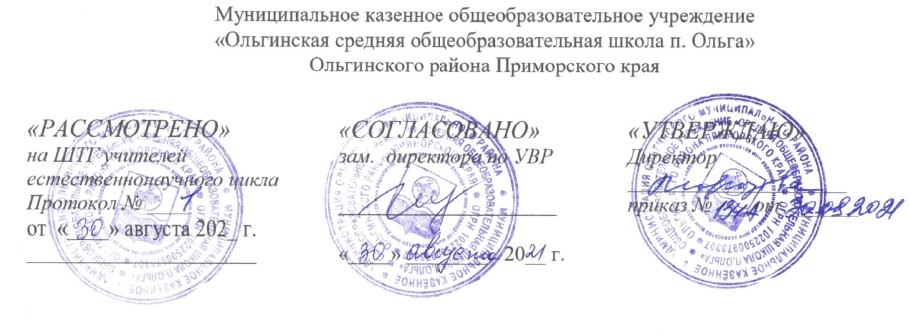 № разделаТема разделаКол-во часовКол-во лабораторных и практическихработ,экскурсийКол-во контрольныхработПланируемые результаты1Биология — наука о живом мире.102 1Ученик научится:выделять существенные признаки биологических объектов (клеток) и процессов, характерных для живых организмов; различать на таблицах части клетки;раскрывать роль биологии в практической деятельности людей;использовать методы биологической науки:наблюдать и описывать биологические объекты и процессы; знать и соблюдать правила работы в кабинете биологии.Ученик получит возможность научиться:  работать в группе сверстников при решении познавательных задач связанных с изучением особенностей строения и жизнедеятельности растений, животных, грибов и бактерий, планировать совместную деятельность, учитывать мнение окружающих и адекватно оценивать собственный вклад в деятельность группы. 2Многообразие живых организмов.1221Ученик научится:выделять существенные признаки биологических объектов (клеток и организмов растений, животных, грибов, бактерий) раскрывать роль различных организмов в жизни человека;различать по внешнему виду, схемам и описаниям реальные биологические объекты или их изображения, выявлять отличительные признаки биологических объектов (на уровне царств живой природы);сравнивать биологические объекты (растения, животные, бактерии, грибы), делать выводы и умозаключения на основе сравнения;использовать методы биологической науки: наблюдать и описывать биологические объекты и процессы; ставить биологические эксперименты и объяснять их результаты;Ученик получит возможность научиться:находить информацию о растениях, животных грибах и бактериях в научно-популярной литературе, биологических словарях, справочниках, Интернет ресурсе, анализировать и оценивать ее, переводить из одной формы в другую;использовать приемы оказания первой помощи при отравлении ядовитыми грибами, ядовитыми растениями, укусах животных;работать в группе сверстников при решении познавательных задач связанных с изучением особенностей строения и жизнедеятельности растений, животных, грибов и бактерий, планировать совместную деятельность, учитывать мнение окружающих и адекватно оценивать собственный вклад в деятельность группы. 3Жизнь организмов на планете Земля.81Ученик научится:выявлять примеры и раскрывать сущность приспособленности организмов к среде обитания;различать по внешнему виду, схемам и описаниям реальные биологические объекты или их изображения, выявлять отличительные признаки биологических объектов;Ученик получит возможность научиться:находить информацию о растениях, животных грибах и бактериях в научно-популярной литературе, биологических словарях, справочниках, Интернет ресурсе, анализировать и оценивать ее, переводить из одной формы в другую;создавать собственные письменные и устные сообщения о растениях, животных, бактерия и грибах на основе нескольких источников информации, сопровождать выступление презентацией, учитывая особенности аудитории сверстников.4Человек на планете Земля.411Ученик научится:знать и аргументировать основные правила поведения в природе;анализировать и оценивать последствия деятельности человека в природе.Ученик получит возможность научиться:ориентироваться в системе моральных норм и ценностей по отношению к объектам живой природы (признание высокой ценности жизни во всех ее проявлениях, экологическое сознание, эмоционально-ценностное отношение к объектам живой природы);осознанно использовать знания основных правил поведения в природе; выбирать целевые и смысловые установки в своих действиях и поступках по отношению к живой природе.ВСЕГО3454№ТемаКоличество часовКонтрольные работыПрактические/лабораторныеработыЭкскурсии Основные виды учебной деятельности 1Наука о растениях – ботаника. 4Ученик научится:выделять существенные признаки биологических объектов (клеток и организмов растений);аргументировать, приводить доказательства различий растений, животных, грибов и бактерий;раскрывать роль растений в жизни человека;различать по внешнему виду, схемам и описаниям растительные клетки или их изображения, выявлять отличительные признаки клеток растений от клеток грибов и бактерий, вегетативных органов от генеративных;устанавливать взаимосвязи между особенностями строения и функциями растительных тканей. знать и соблюдать правила работы в кабинете биологии.Ученик получит возможность научиться:находить информацию о роли растений в природе и жизни человека в научно-популярной литературе, биологических словарях, справочниках, Интернет ресурсе;создавать собственные письменные и устные сообщения о растениях, на основе нескольких источников информации, сопровождать выступление презентацией, учитывая особенности аудитории сверстников.2Органы растений84Ученик научится:выделять существенные признаки биологических объектов (органов растений) и процессов, характерных для живых организмов;осуществлять классификацию (корневых систем, типов листьев, почек, соцветий, плодов);различать по внешнему виду, схемам и описаниям органы растений или их изображения, выявлять отличительные признаки органов растений;сравнивать органы растений; устанавливать взаимосвязи между особенностями строения и функциями органов и систем органов растений;использовать методы биологической науки: наблюдать и описывать биологические объекты;описывать и использовать приемы выращивания и размножения культурных растений (прищипка, пасынкование, окучивание и др.);знать и соблюдать правила работы в кабинете биологии.Ученик получит возможность научиться:находить информацию о роли плодов и семян в жизни человека в научно-популярной литературе, биологических словарях, справочниках, Интернет ресурсе;создавать собственные письменные и устные сообщения о растениях на основе нескольких источников информации;работать в группе сверстников при решении познавательных задач адекватно оценивать собственный вклад в деятельность группы. 3Основные процессы жизнедеятельности растений61Ученик научится:выделять существенные признаки биологических процессов, характерных для растений;раскрывать роль биологии в практической деятельности людей; роль различных организмов в жизни человека;сравнивать процессы жизнедеятельности (половое и бесполое размножение, рост и развитие); использовать методы биологической науки: наблюдать и описывать биологические процессы; ставить биологические эксперименты и объяснять их результаты;описывать и использовать приемы выращивания и размножения культурных растений;знать и соблюдать правила работы в кабинете биологии.Ученик получит возможность научиться:находить информацию о растениях в научно-популярной литературе, биологических словарях, справочниках, Интернет ресурсе, переводить из одной формы в другую;использовать приемы размножения и выращивания культурных растений;создавать собственные письменные и устные сообщения о растениях;работать в группе сверстников при решении познавательных задач связанных с изучением особенностей строения и жизнедеятельности растений, животных, грибов и бактерий, планировать совместную деятельность, учитывать мнение окружающих и адекватно оценивать собственный вклад в деятельность группы. 4Многообразие и развитие растительного мира113Ученик научится:выделять существенные признаки растений изучаемых отделов;аргументировать, приводить доказательства родства различных таксонов растений;осуществлять классификацию растений на основе определения их принадлежности к определенной систематической группе;раскрывать роль растений изучаемых отделов в жизни человека;объяснять общность происхождения и эволюции систематических групп растений на примерах сопоставления биологических объектов;различать по внешнему виду, схемам и описаниям растения изученных отделов или их изображения, выявлять отличительные признаки отделов растений, классов двудольные и однодольные;сравнивать растения изученных отделов, существенные признаки двудольных и однодольных растений;использовать методы биологической науки: наблюдать и описывать биологические объекты и процессы; знать и соблюдать правила работы в кабинете биологии.Ученик получит возможность научиться:находить информацию о растениях в научно-популярной литературе, биологических словарях, справочниках, Интернет ресурсе, анализировать и оценивать ее, переводить из одной формы в другую;основам исследовательской и проектной деятельности по изучению организмов различных царств живой природы.использовать приемы оказания первой помощи при отравлении ядовитыми растениями, работы с определителями растений; ориентироваться в системе моральных норм и ценностей по отношению к объектам живой природы (признание высокой ценности жизни во всех ее проявлениях, экологическое сознание, эмоционально-ценностное отношение к объектам живой природы);создавать собственные письменные и устные сообщения о растениях на основе нескольких источников информации, сопровождать выступление презентацией, учитывая особенности аудитории сверстников;работать в группе сверстников при решении познавательных задач связанных с изучением особенностей строения и жизнедеятельности растений, планировать совместную деятельность, учитывать мнение окружающих и адекватно оценивать собственный вклад в деятельность группы. 5Природные сообщества31Ученик научится:выявлять примеры и раскрывать сущность приспособленности организмов к среде обитания;знать и аргументировать основные правила поведения в природе;анализировать и оценивать последствия деятельности человека в природе.Ученик получит возможность научиться:находить информацию о природных сообществах в научно-популярной литературе, биологических словарях, справочниках, Интернет ресурсе, анализировать и оценивать ее, переводить из одной формы в другую;ориентироваться в системе моральных норм и ценностей по отношению к объектам живой природы (признание высокой ценности жизни во всех ее проявлениях, экологическое сознание, эмоционально-ценностное отношение к объектам живой природы);осознанно использовать знания основных правил поведения в природе; выбирать целевые и смысловые установки в своих действиях и поступках по отношению к живой природе.Всего348№ урокаДатаДатаТемаПримечание    (не обязательно)ПланФактТема 1. Биология – наука о живом миреТема 1. Биология – наука о живом миреТема 1. Биология – наука о живом миреТема 1. Биология – наука о живом миреТема 1. Биология – наука о живом мире1 неделя Наука о живой природе§12 неделяСвойства живого§23 неделяМетоды изучения природы§34 неделяУвеличительные приборы Л/р № 1 «Изучение строения увеличительных приборов»§4, отчет о лабораторной работе5 неделяСтроение клетки §5 с.20-226 неделяЖивые клетки. Ткани. Л/р № 2 «Знакомство с клетками растений».§5 с.22-24, отчет о лабораторной работе7 неделяХимический состав клетки§68 неделяПроцессы жизнедеятельности клетки§7, подготовить сообщения об ученых-естествоиспытателях9 неделяВеликие естествоиспытателиПросмотр презентации, повторить § 1-7(подготовка к тесту)10 неделяОбобщение и систематизация знаний по теме «Биология – наука о живом мире»§ повторить § 1-7Тема 2. Многообразие живых организмовТема 2. Многообразие живых организмовТема 2. Многообразие живых организмовТема 2. Многообразие живых организмовТема 2. Многообразие живых организмов11 неделяЦарства живой природы§812 неделяБактерии: строение и жизнедеятельность§913 неделяЗначение бактерий в природе и для человека§1014 неделяРастения. Многообразие растений§1115 неделяРастения. Л/р № 3 «Знакомство с внешним строением побегов растения»§1116 неделяЖивотные. Строение животных§1217 неделяЖивотные. Л/р № 4 «Наблюдение за перемещением животных»§1218 неделяГрибы§1319 неделяМногообразие и значение грибов§1420 неделяЛишайники§1521 неделяЗначение живых организмов в природе и жизни человека§16,повторить § 8-1522 неделяОбобщение и систематизация знаний по теме «Многообразие живых организмов»§ повторить § 8-16Тема 3. Жизнь организмов на планете ЗемляТема 3. Жизнь организмов на планете ЗемляТема 3. Жизнь организмов на планете ЗемляТема 3. Жизнь организмов на планете ЗемляТема 3. Жизнь организмов на планете Земля23 неделяСреды жизни планеты Земля§1724 неделяЭкологические факторы среды§1825 неделяПриспособления организмов к жизни в природе§1926 неделяПриродные сообщества§2027 неделяПриродные зоны России§2128 неделяЖизнь организмов на разных материках§2229 неделяЖизнь организмов в морях и океанах§23,повторить §17-2230 неделяОбобщение и систематизация знаний по теме «Жизнь организмов на планете Земля»повторить §17-23Тема 4.Человек на планете ЗемляТема 4.Человек на планете ЗемляТема 4.Человек на планете ЗемляТема 4.Человек на планете ЗемляТема 4.Человек на планете Земля31 неделяКак появился человек на Земле. Как человек изменял природу§2432 неделяВажность охраны живого мира планеты. Сохраним богатство живого мира§2533 неделяЭкскурсия«Весенние явления в природе»  Отчет об экскурсии, повторить § 24-2534 неделяОбобщение и систематизация знаний по теме «Человек на планете Земля». Обсуждение заданий на лето№ урокаДатаДатаТемаПримечание№ урокаПланФактТемаПримечаниеТема 1. Наука о растениях – ботаника (4 часа)Тема 1. Наука о растениях – ботаника (4 часа)Тема 1. Наука о растениях – ботаника (4 часа)Тема 1. Наука о растениях – ботаника (4 часа)Тема 1. Наука о растениях – ботаника (4 часа)1.1 неделяУрок 1. Царство растения. Внешнее строение и общая характеристика растений. Многообразие жизненных форм растений§ 12.2 неделяУрок  2. Многообразие жизненных форм растений§ 23.3 неделяУрок 3. Клеточное строение растений. Свойства растительной клетки.§ 34.4 неделяУрок 4. Ткани растений. Обобщение по теме: «Наука о растениях-ботаника»§ 4,повторить§1-3 Тема 2. Органы растений (8 часов)Тема 2. Органы растений (8 часов)Тема 2. Органы растений (8 часов)Тема 2. Органы растений (8 часов)Тема 2. Органы растений (8 часов)5.5 неделяУрок 1.  Семя, его строение и значение. Лабораторная работа №1 «Строение семени фасоли и кукурузы»§ 56.6 неделяУрок 2. Условия прорастания семян § 67.7 неделяУрок   3.Корень, его строение и значение. Лабораторная работа №2 «Строение корня проростка»§ 78.8 неделяУрок  4. Побег, его строение и значение Лабораторная работа №3 «Строение вегетативных и генеративных почек»§ 89.9 неделяУрок  5. Лист, его строение и значение§ 910.10 неделяУрок 6. Стебель, его строение и значение. Лабораторная работа №4 «Внешнее строение корневища, клубня, луковицы.»§ 1011.11 неделяУрок 7. Цветок, его строение и значение§ 1112.12 неделяУрок 8. Плод. Разнообразие и значение плодов. Обобщение по теме: «Органы   растений».§ 12, повторить § 5- 11Тема 3. Основные процессы жизнедеятельности растений (6 часов)Тема 3. Основные процессы жизнедеятельности растений (6 часов)Тема 3. Основные процессы жизнедеятельности растений (6 часов)Тема 3. Основные процессы жизнедеятельности растений (6 часов)Тема 3. Основные процессы жизнедеятельности растений (6 часов)13.13 неделяУрок  1. Минеральное питание растений  и значение воды§ 1314.14 неделяУрок  2. Воздушное питание  растений - фотосинтез§ 1415.15 неделяУрок  3. Дыхание и обмен веществ у растений§ 1516.16 неделяУрок 4. Размножение и оплодотворение у растений§ 1617.17 неделяУрок  5. Вегетативное размножение растений и его использование человекомЛабораторная работа № 5. «Вегетативное размножение комнатных растений».§ 1718.18 неделяУрок 6. Рост и развитие растений.Обобщение по теме: «Основные процессы жизнедеятельности§ 18, повторить§1-17Тема 4. Многообразие и развитие растительного мира (11 часов)Тема 4. Многообразие и развитие растительного мира (11 часов)Тема 4. Многообразие и развитие растительного мира (11 часов)Тема 4. Многообразие и развитие растительного мира (11 часов)Тема 4. Многообразие и развитие растительного мира (11 часов)19.19 неделяУрок  1. Систематика растений, ее значение для ботаники§ 1920.20 неделяУрок  2. Водоросли,  их многообразие в природе.§ 2021.21 неделяУрок  3. Отдел Моховидные. Общая характеристика и значениеЛабораторная работа № 6. «Изучение строения мхов».§ 2122.22 неделяУрок  4. Плауны, Хвощи. Папоротники.Лабораторная работа № 7. «Изучение строения папоротника (хвоща)».§ 2223.23 неделяУрок  5.Отдел голосеменные. Лабораторная работа № 8. «Изучение строения голосеменных растений».§ 2324.24 неделяУрок  6. Отдел покрытосеменные. Характеристика и значение. § 2425.25 неделяУрок  7. Семейства класса Двудольные§ 2526.26 неделяУрок  8. Семейства класса Однодольные§ 2627.27 неделяУрок  9. Историческое развитие растительного мира§ 2728.28 неделяУрок  10. Разнообразие и происхождение культурных растений§ 2829.29 неделяУрок  11. Дары Нового и Старого Света.Обобщение по теме: «Многообразие и развитие растительного мира»§ 29, повторить §19- 28Тема 5. Природные  сообщества  (3 часа)Тема 5. Природные  сообщества  (3 часа)Тема 5. Природные  сообщества  (3 часа)Тема 5. Природные  сообщества  (3 часа)Тема 5. Природные  сообщества  (3 часа)30.30 неделяУрок 1. Понятие о природном сообществе - биогеоценозе и экосистеме. Экскурсия «Весенние явления в жизни природного сообщества»§ 30,отчет об экскурсии31.31 неделяУрок  2. Совместная жизнь организмов в природном сообществе§ 3132.32 неделяУрок  3. Смена природных сообществ и ее причины. Обобщение по теме: «Природные сообщества»§ 32,повторить § 30-31Резерв 2 ч №Форма работыТема (название)Дата проведения1л/р №1Изучение строения увеличительных приборов. Использование цифровой лаборатории Releon с цифровым микроскопом 4 неделя2л/р №2Знакомство с клетками растений. Использование цифровой лаборатории Releon с цифровым микроскопом6 неделя3ТестБиология – наука о живом мире10 неделя4л/р №3Знакомство с внешним строением побегов растения15 неделя5л/р №4Методы наблюдения за перемещением животных. Использование цифровой лаборатории Releon с цифровым микроскопом17 неделя6ТестМногообразие живых организмов22 неделя7ТестЖизнь организмов на планете Земля30 неделя8ЭкскурсияВесенние явления в природе33 неделя9ТестЧеловек на планете Земля34 неделя№Форма работыТема (название)Дата проведения1Демонстрация объектаКлеточное строение растений. Свойства растительной клетки. Использование цифровой лаборатории Releon с цифровым микроскопом3 неделя2Демонстрация объектаТкани растений. Использование цифровой лаборатории Releon с цифровым микроскопом4 неделя3л/р №1Строение семени фасоли и кукурузы. Использование цифровой лаборатории Releon с цифровым микроскопом5 неделя4Демонстрационный опыт  Условия прорастания семян Использование цифровой лаборатории Releon с датчиками освещенности,влажности,температуры6 неделя5л/р №2Строение корня проростка. Использование цифровой лаборатории Releon с цифровым микроскопом7 неделя6л/р №3Строение вегетативных и генеративных почек Использование цифровой лаборатории Releon с цифровым микроскопом8 неделя7Демонстрация объектаЛист, его строение и значение. Использование цифровой лаборатории Releon с цифровым микроскопом9 неделя8л/р №4Внешнее строение корневища, клубня, луковицы10 неделя9Демонстрационный опыт  Минеральное питание растений и значение воды. Использование цифровой лаборатории Releon с датчиком влажности13 неделя10Демонстрационный опыт  Воздушное питание растений-фотосинтез.Использование цифровой лаборатории Releon с датчиками освещенности, температуры, кислорода и углекислого газа14 неделя11Демонстрационный опыт  Дыхание и обмен веществ у растений. Использование цифровой лаборатории Releon с датчиками кислорода и углекислого газа15 неделя12л/р №5Вегетативное размножение комнатных растений17 неделя13л/р №6Изучение строения мхов. Использование цифровой лаборатории Releon с цифровым микроскопом21 неделя14л/р №7Изучение строения папоротника (хвоща). Использование цифровой лаборатории Releon с цифровым микроскопом22 неделя15л/р №8Изучение строения голосеменных растений23 неделя16экскурсияВесенние явления в жизни природного сообщества30 неделя№ ТемыДата проведения по плануПричина корректировкиСпособ корректировки программыДата проведения по факту